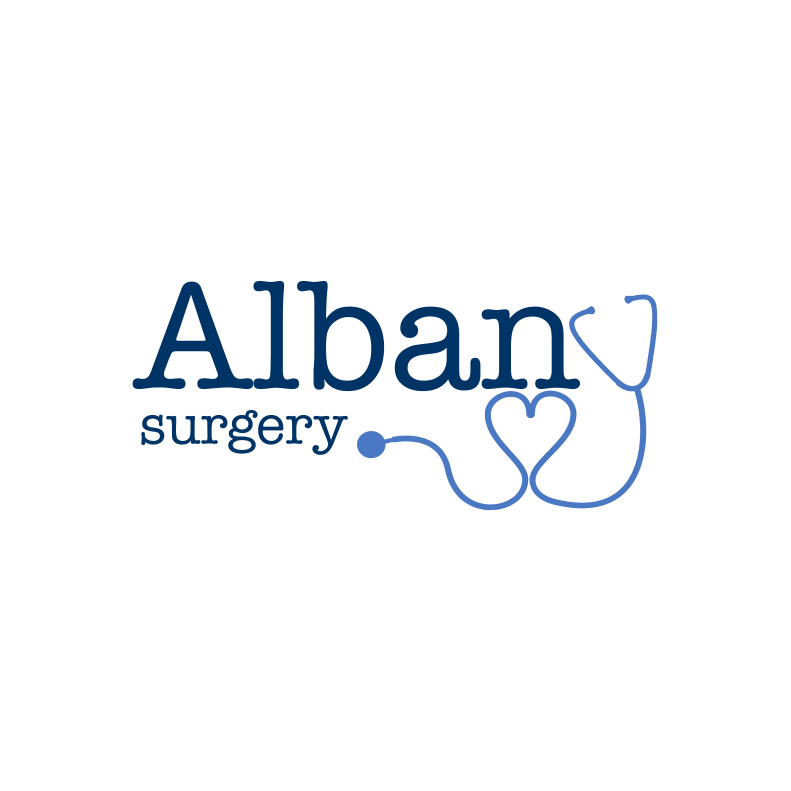 Job DescriptionJob Title: Medical Secretary /Senior Administrator Reports To: Practice Manager Hours: Part Time / Permanent Position Salary: £9.92 Per hourJob Purpose:To provide general secretarial support to the Practice Manager, Doctors, Healthcare professionals and other staff members as required. This will include word processing, audio typing and to undertake a variety of secretarial duties to assist and support in the smooth running of the Practice.Facilitate effective communication between patients, members of the Primary Health Care Team, Secondary Care, and other associated healthcare agencies.Key duties and responsibilities:The duties and responsibilities to be undertaken by the Medical Secretary/Senior Administrator may include the following:To effectively handle messages as part of the healthcare teamTo provide an efficient audio typing service for the Practice Team. This includes the typing of letters, reports, patient referrals, minutes and any other related administration work that is requiredCreate referrals on the system, send out/book referrals/letters, 2WW & USS referrals, liaise with DRSS/patients regarding referralsTo assist the Practice Manager and the GP Partners with any required administrative dutiesTo liaise, arrange and manage meetings as requiredProduce meeting agendas / take meeting minutesTo maintain and manage accurate filing systems for patients’ medical recordsTo action tasks as requested by the GP in accordance with Practice proceduresTo read code correspondence into patients computerised records (not all staff will be required to do this)To receive incoming and initiate outgoing telephone calls in order to facilitate timely and appropriate communications with others, taking messages and dealing with appropriate queriesTo assist with the gathering of data and statistics as requiredTo report complaints, comments and significant incidents from patients, visitors and staff, to the Practice Manager or the Exec Partner in compliance with Practice policyTo cover the administration team during absence regarding, patient registrations, post-natal summaries, deaths, and birthsTo complete all mandatory training on an annual basis as requiredPersonal/professional development:The post-holder will participate in any training programme implemented by the practice as part of this employment, such training to include:Participation in an annual individual performance review, including taking responsibility for maintaining a record of own personal and/or professional developmentTaking responsibility for own development, learning and performance and demonstrating skills and activities to others who are undertaking similar workAnnual mandatory training as requiredQuality:The post-holder will strive to maintain quality within the practice, and will:Alert other team members to issues of quality and riskAssess own performance and take accountability for own actions, either directly or under supervisionContribute to the effectiveness of the team by reflecting on own and team activities and making suggestions on ways to improve and enhance the team’s performanceWork effectively with individuals in other agencies to meet patients’ needsEffectively manage own time, workload, and resourcesEquality and diversity:The post-holder will support the equality, diversity and rights of patients, carers, and colleagues, to include:Acting in a way that recognises the importance of people’s rights, interpreting them in a way that is consistent with Practice procedures and policies, and current legislationRespecting the privacy, dignity, needs and beliefs of patients, carers, and colleaguesBehaving in a manner that is welcoming to and of the individual, is non-judgmental and respects their circumstances, feelings priorities and rightsCommunication:The post-holder should recognise the importance of effective communication within the team and will strive to:Communicate effectively with other team membersCommunicate effectively with patients and carersRecognise people’s needs for alternative methods of communication and respond accordinglyConfidentiality:In the course of seeking treatment, patients entrust us with, or allow us to gather, sensitive information in relation to their health and other matters. They do so in confidence and have the right to expect that staff will respect their privacy and act appropriatelyIn the performance of the duties outlined in this job description, the post-holder may have access to confidential information relating to patients and their carers, practice staff and other healthcare workers. They may also have access to information relating to the practice as a business organisation. All such information from any source is to be regarded as strictly confidentialInformation relating to patients, carers, colleagues, other healthcare workers or the business of the practice may only be divulged to authorised persons in accordance with the practice policies and procedures relating to confidentiality and the protection of personal and sensitive dataHealth & safety:The post-holder will assist in promoting and maintaining their own and others health, safety and security as defined in the Practice health & safety policy, and the Practice infection control policy and published procedures. This will include the following:Using personal security systems within the workplace according to practice guidelinesIdentifying the risks involved in work activities and undertaking such activities in a way that manages those risksMaking effective use of training to update knowledge and skillsUsing appropriate infection control procedures, maintaining work areas in a tidy and safe way, free from hazardsActively reporting health and safety hazards and infection hazards immediately when recognisedKeeping own work areas and general / patient areas generally clean, assisting in the maintenance of general standards of cleanliness consistent with the scope of the job holder’s role